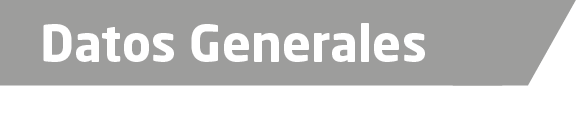 Nombre Virginia Guadalupe Centurión Rojas.Grado de Escolaridad Licenciada en Derecho Cédula Profesional (Licenciatura) 4945546Teléfono de Oficina  8462570453.  Teléfono Celular. 294-110-98-55.Correo Electrónico century19@hotmail.com.Datos GeneralesFormación Académica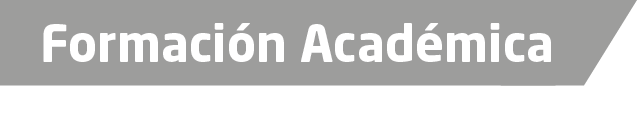 2001-2005.Universidad Instituto Tecnológico de Estudios Superiores René Descartes Veracruz.- Titulo Profesional.Junio 2012.Diplomado Derechos Humanos, Familia y Asistencia Social.Junio-  Agosto 2015.Diplomado Juicios Orales.Febrero – Marzo 2016.Curso  Formación de Facilitadores en Mecanismos Alternativos de solución de controversias en materia penal.Agosto- Diciembre 2016Diplomado  en Formación  en proceso penal acusatorio y teoría del delito.Trayectoria Profesional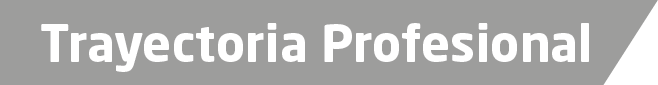 Abril 2015-  nov 2015Fiscal Especializada en Responsabilidad Juvenil y Conciliación San Andrés Tuxtla, Veracruz.Nov 2015-  Nov- 2016Fiscal Primera Facilitadora  en la Unidad Integral de Procuración de Justicia del XIX Distrito Judicial San Andrés Tuxtla, Veracruz.Nov 2016 a la fecha.Fiscal Facilitadora Certificada Adscrita a la Unidad Integral de Procuración de Justicia del Segundo Distrito Ozuluama, Veracruz.de Conocimiento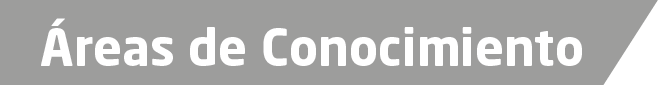 Derecho  Civil.Derecho  Penal.Derecho  laboral                                                  